  Miteinander - Füreinander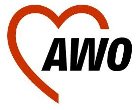 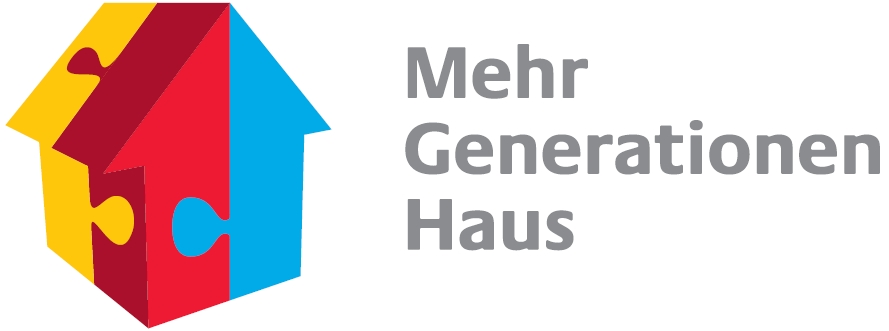 AWO Wendelstein e.V., Mehrgenerationenhaus, Frankenstr. 25, 90530 WendelsteinTermine AWO-Mehrgenerationenhaus im November 2022Mi.02.11.	Veeh-Harfen-Club II       11.00 – 12.30 Uhr		Veeh-Harfen-Club I        17.30 – 19.00 UhrDo. 03.11.	PC-Club I 		14.00-17.00 UhrDemenzbetreuungsgruppe „Memory“ 14-17 UhrFr. 04.11.	Smovey-Fit 	09.30 – 10.30 Uhr		Qi-Gong	10.45 – 11.45Schafkopfrunde 	14.00 – 18.00 UhrMo. 07.11.	Demenzbetreuungsgruppe „Memory“ 14-17 UhrDi. 08.11.	IT-Beratung ab 14 Uhr telefonische Anmeldung im Büro  erforderlich 09129-2226  9-13 UhrMi.9.11.		Veeh-Harfen-Club II    11.00 – 12.30 UhVeeh-Harfen-Club I     17.30 – 19.00 UhrDo. 10.11.	PC-Club II 10.00 – 12.00 UhrPC-Club I 14 – 17 Uhr		Demenzbetreuungsgruppe „Memory“ 14-17 UhrFr. 11.11.	Smovey-Fit 	09.30 – 10.30 Uhr		Qi-Gong	10.45 – 11.45Schafkopfrunde 	14.00 – 18.00 Uhr		Spielenachmittag	14.00 – 17.00 UhrMo.14.11.	Demenzbetreuungsgruppe „Memory“ 14-17 UhrMi. 16.11.	Veeh-Harfen-Club II       11.00 – 12.30 Uhr		Veeh-Harfen-Club I        17.30 – 19.00 UhrDo. 17.11.	Demenzbetreuungsgruppe „Memory“ 14-17 UhrPC-Club I 14 – 17 UhrFr. 18.11.	Schafkopfrunde 	14.00 – 18.00 UhrMo. 21.11.	Demenzbetreuungsgruppe „Memory“ 14-17 UhrDi. 22.11.	IT-Beratung ab 14 Uhr telefonische Anmeldung im Büro  erforderlich 09129-2226  9-13 UhrMi. 23.11.	Veeh-Harfen-Club II       11.00 – 12.30 Uhr		Veeh-Harfen-Club I        17.30 – 19.00 Uhr		Tanz- Cafe 14-17 UhrDo. 24.11.	PC-Club II 10.00 – 12.00 UhrPC-Club I 14.00 – 17.00 UhrDemenzbetreuungsgruppe „Memory“ 14-17 UhrFr. 25.11.	Smovey-Fit 	09.30 – 10.30 Uhr 		Qi-Gong	10:45 – 11:45 Uhr Schafkopfrunde 	14.00 – 18.00 Uhr		Spielenachmittag	14.00 – 17.00 UhrSa. 26.11.	Veehharfen-Workshop 9- 16 Uhr Mo. 28.11.	Demenzbetreuungsgruppe „Memory“ 14-17 UhrMi. 30.11.	Seniorennachmittag Adventliche Stimmung mit BingoMargot PuschGefördert vom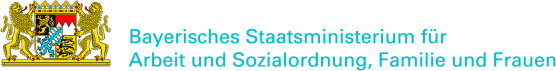 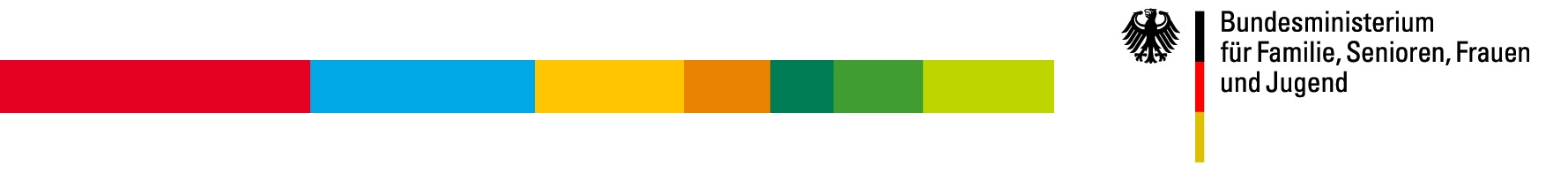 